Неделя цифровой экономики 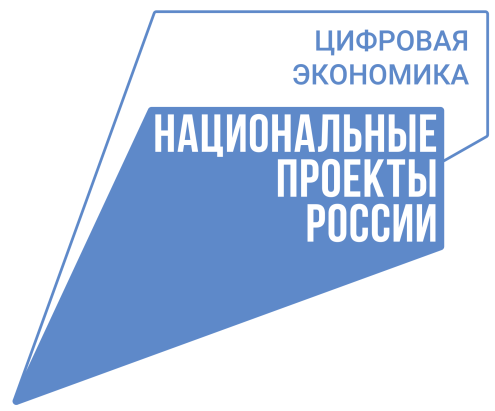   с 06 по 12 июня 2022 года на территории Ульяновской области состоится неделя национального проекта "Цифровая экономика".    В 2017 году в России была разработана и утверждена Президентом Российской Федерации В.В. Путиным судьбоносная программа перехода страны на цифровой формат в экономике. Этапы данной программы продлятся до 2030 года. "Цифровая экономика" - это обеспечение цифрового пространства для всех сфер жизнедеятельности страны.План Недели цифровой экономики в муниципальном образовании Астрадамовское сельское поселение с 06 июня по 12 июня 2022 годаГлава администрацииМО Астрадамовское сельское поселение                                                                         Е.М.Малов  Название мероприятияСроки     проведенияУчастники       Ответственные1.«Информация о тематической неделе национального проекта «Цифровая экономика на территории Ульяновской области» в администрации МО Астрадамовское сельское поселение06.06.2022сотрудники администрации, граждане   Глава администрации2.Регистрация граждан на портале государственных имуниципальных услуг в администрации МО Астрадамовское сельское поселение07.06.2022Жители поселенияГлава администрации3.Беседа "Таинственная паутина: ресурсы интернет" в Астрадамовской сельской библиотеке08.06.2022молодёжьЗав .библиотекой с.Астрадамовка4.Горячая линия по предоставлению государственных и муниципальных услуг в электронном виде в администрации МО Астрадамовское сельское поселение08.06.2022-10.06.2022инвалиды, пенсионерыГлава администрации